Central Piedmont Community College Advising SyllabusPurpose:The purpose of advising at Central Piedmont Community College is to develop a partnership with students that equips them in creating and working toward their life, career, and educational goals. Definition and Learning Outcomes:Advising is a partnership between you and your advisor that enhances learning by preparing you to: 1) communicate your life goals, career goals, educational plan, and completion date and; 2) identify appropriate resources and services that support your educational journey; and 3) understand policies, procedures, and expectations important to your college experience. Approach:Your Responsibilities:Recognize your strengths/values/interests and develop manageable goals consistent with these. Work with your advisor to develop an educational plan and career plan.Understand and follow academic procedures and policies.Regularly check CPCC email.Build relationships with faculty and staff to reach your educational and career goals.Be proactive to seek out appropriate resources and services. Navigate educational technology systems: MyCollege, Academic Planning, Blackboard, Moodle.Your Advisor’s Role:Help you understand the value and purpose of higher education.Create opportunities for you to communicate your goals.Empower you to advocate for yourself.Support you in creating your educational plan.Help you understand requirements and expectations important to your success.Connect you with resources and services that assist you in resolving obstacles.Seek out Advising by Contacting Your Advisor:*Note: Walk-ins and appointments vary throughout the year.Campus Resources to Explore:Academic Advising: cpcc.edu/ican/academic-advising or 704.330.6433Career and College Promise (dual enrollment): cpcc.edu/hsprograms or 704.330.6223Center for Military Families and Veterans: cpcc.edu/military or 704.330.6126 College Catalog: cpcc.edu/attending/catalog Disability Services: cpcc.edu/disabilities or 704.330.6621Financial Aid: cpcc.edu/financial_aid or 704.330.6942Don’t qualify for financial aid? Find information about other funding resources here: cpcc.edu/financial_aid/assistanceFirst Year Experience: www.cpcc.edu/firstyear or 704-330-6100International Students: cpcc.edu/international_services or 704.330.6484Internships, co-ops, apprenticeships: cpcc.edu/workplacelearning or 704.330.6217Student Life: cpcc.edu/student_life  or 704.330.6584 Single Stop: cpcc.edu/singlestop or 704.330.2722 x6435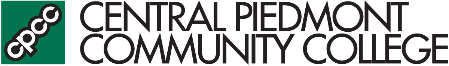 Tutoring: cpcc.edu/academic_learning or 704.330.6474Student Success Checklist:First time in College? Contact First Year Advising:704.330.6454Central Campus704.330.6433Levine Campus704.330.4267Cato Campus704.330.2722 x7801Merancas Campus704.330.4101Harris Campus704.330.4649Harper Campus704.330.4437Send Questions by email to: ican@cpcc.eduYou can also look up your assigned advisor/advising office in MyCollege in the My Profile linkYou can also look up your assigned advisor/advising office in MyCollege in the My Profile linkEach semesterCheck academic calendar for registration and semester start dates: cpcc.edu/calendar/academicCheck-in with Financial Aid about your status and your payment deadlines for classes.Login to CPCC email and Blackboard/Moodle when classes begin and throughout the semester.Purchase textbooks.Review the student code of conduct, academic policies, and confidentiality(FERPA): cpcc.edu/administration/policies-and-procedures/7-students cpcc.edu/outreach-recruitment/for-parents-1/what-is-ferpaBefore 1st day of first semester at CPCCAttend Orientation.Consider Educational and Career Goals.Meet with an advisor to discuss plan/goals for classes:  Advisor Name: __________________Explore academic program requirements and create initial course plan.Understand advising next step.Obtain your login and use it to access MyCollege and CPCC email.Read over student code of conduct and academic policies. cpcc.edu/administration/policies-and-procedures/7-students If you are undecided about your major/career seek out Career Services: cpcc.edu/career International Students, Veteran Students, and Students with Disabilities should meet with appropriate departments for specific support.0 – 15 credit hoursLogin to CPCC email and Blackboard/Moodle once classes begin and throughout the semester.Consider educational and career goals.Meet with an advisor to discuss plan/goals during priority advising times (September & February.) for classes:  Advisor Name: ________________________Know your priority registration date: __________________________Check academic calendar for registration and semester start dates.Explore possible career outcomes of educational goals. Unsure about your major, seek out Career Services: cpcc.edu/career Explore possible transfer institutions if you are seeking a bachelor's degree. Review program requirements including general education and program specific courses.Learn about campus activities and student organizations.Connect to campus resources as needed (tutoring, disability services, internships).Consider commitments that may impact course schedule and study plan.16 – 30 credit hoursBe able to communicate educational and career goals.Meet with an advisor to discuss plan/goals during priority advising times (September & February.) for classes:  Advisor Name: ________________________Know your priority registration date: __________________________Consider completion timeline for educational goals.Explore internship, co-op, research, study abroad.Work with Career Services to create your resume.Explore possible positions/organizations to apply to after graduation.Review ongoing commitments that may impact subsequent course schedule and study plan.31 – 45 credit hoursReview educational and career goals.Meet with an advisor to discuss plan/goals during priority advising times (September & February.). for classes:  Advisor Name: ________________________Know your priority registration date: __________________________Consider completion timeline for educational goals.Update your resume, prepare for interviews, and attend career/transfer fairs.46 - 60+ credit hoursKnow your priority registration date: __________________________Meet with academic advisor or faculty advisor for degree audit before graduation.Finalize career/transfer plans.Apply for graduation.